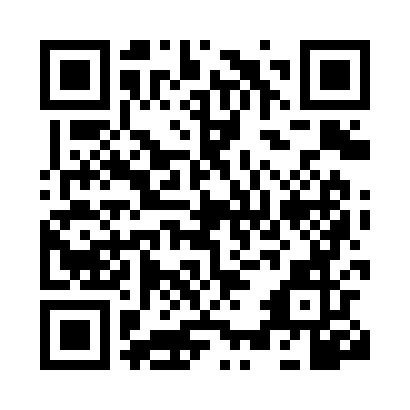 Prayer times for Luis Correia, BrazilWed 1 May 2024 - Fri 31 May 2024High Latitude Method: NonePrayer Calculation Method: Muslim World LeagueAsar Calculation Method: ShafiPrayer times provided by https://www.salahtimes.comDateDayFajrSunriseDhuhrAsrMaghribIsha1Wed4:325:4311:443:055:446:512Thu4:325:4311:443:055:446:513Fri4:325:4311:433:055:446:514Sat4:325:4311:433:055:436:515Sun4:325:4311:433:055:436:516Mon4:315:4311:433:055:436:517Tue4:315:4311:433:055:436:518Wed4:315:4311:433:065:436:519Thu4:315:4311:433:065:436:5110Fri4:315:4311:433:065:436:5111Sat4:315:4311:433:065:436:5112Sun4:315:4311:433:065:436:5113Mon4:315:4311:433:065:436:5114Tue4:315:4311:433:065:436:5115Wed4:315:4311:433:065:436:5116Thu4:315:4311:433:065:436:5117Fri4:315:4411:433:065:436:5118Sat4:315:4411:433:065:436:5119Sun4:315:4411:433:075:436:5120Mon4:315:4411:433:075:436:5121Tue4:315:4411:433:075:436:5222Wed4:315:4411:433:075:436:5223Thu4:315:4411:433:075:436:5224Fri4:315:4411:443:075:436:5225Sat4:315:4411:443:075:436:5226Sun4:315:4511:443:085:436:5227Mon4:315:4511:443:085:436:5228Tue4:315:4511:443:085:436:5329Wed4:315:4511:443:085:436:5330Thu4:315:4511:443:085:436:5331Fri4:315:4511:443:085:436:53